You must show work/explain EVERY question, even the multiple choice questions.  Multiple Choice:  [2] points each.1. The accompanying histogram shows the heights of the students in Kyra’s health class.     What is the total number of students in the class?						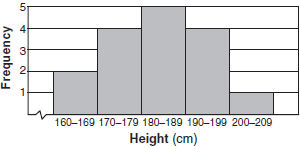 
													1.)_________		2.) Which statement is true about the data set 3, 4, 5, 6, 7, 7, 10?																		2.)_________		3.)  What is the value of the y-coordinate of the solution to the system of equations  and ?	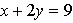 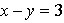 															3.)_________4.)  In a linear equation, the independent variable increases at a constant rate while        the dependent variable decreases at a constant rate.  The slope of this line is	4.)_________		5.)  If  , then  equals							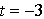 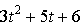 Short Answer:  [5] points each.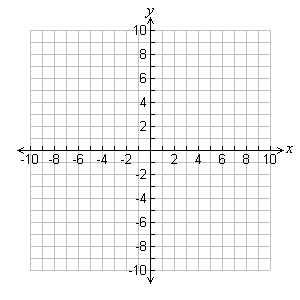 1.) Find the solution(s) to the equation  f(x)=				g(x)=State the solution(s) to the equation: ___________________2.) Twenty-five people were attending an event.  The ages of the people are indicated below:3, 3, 4, 4, 4, 4, 5, 6, 6, 6, 6, 6, 6, 6, 7, 7, 7, 7, 7, 7, 16, 17, 22, 22, 25Create a histogram of the ages using the provided axes. 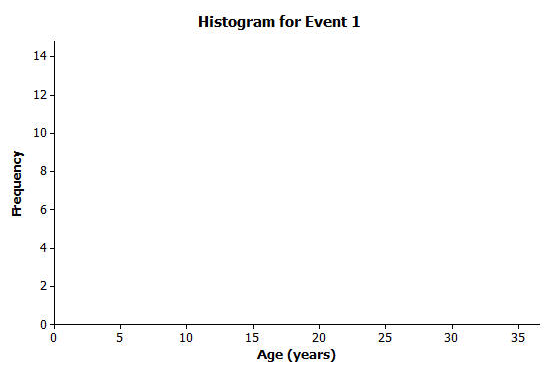 Would you describe your graph as symmetrical or skewed?  Explain your choice.c.      Identify a typical age of the twenty-five people who were attending the event. 1)53)162)154)2091)mean = mode3)mean = median2)mean > mode4)mean < median1)63)32)24)51)zero3)positive2)negative4)undefined1)-363)-62)64)18xy